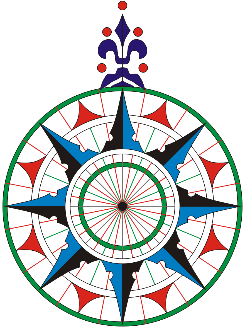 Conference Application FormPlease, fill this Application Form (2 pages) and return it to the e-mail addressicad2021@campus.fct.unl.pt  until June 10, 2021.Your payment document must accompany this Application Form.PARTICIPANT DATAREGISTRATION FEES(*) For later registration (between June 10th and June 20th)PAYMENT CONDITIONS• Payment instructions, as well as information about invoicing can be found in thenext page of this form.• Payment of fees (without surcharge) must be done until June 9, 2021.• Payments by bank cheque are not accepted.PAYMENT INSTRUCTIONSPlease send us a copy of the bank money transfer document together with this Application Form to the e-mail address icad2021@campus.fct.unl.pt.Transfers should be made to: Banco Millennium BCP,     			           Rua Augusta,84, Piso 1, 1100 - 053 LisboaBeneficiary: NOVA.ID.FCTAddress:      Campus de Caparica, 2829-516 Caparica, PortugalData for International Transfers:IBAN: PT50 0033 0000 4545 3868 9400 5Swift Code : BCOMPTPLPlease, state the name of the participant.INVOICINGFor correct invoicing, please fill the data below:Invoicing is mandatory.ICAD 2021The 14thInternational ConferenceonAxiomatic DesignNameTitleE-mail addressPhoneCompany/InstitutionFaxAddressPostal/ZIP CodeCityCountryItemValueAmount to billTutorials 70 €Tutorials (Student)50 €Conference + Tutorials150 €Surcharge*50 €GRAND TOTALGRAND TOTALICAD 2021The 14thInternational ConferenceonAxiomatic DesignInvoice toVAT numberAddressContact mail